Abschlussbericht72Stunden Sozialaktion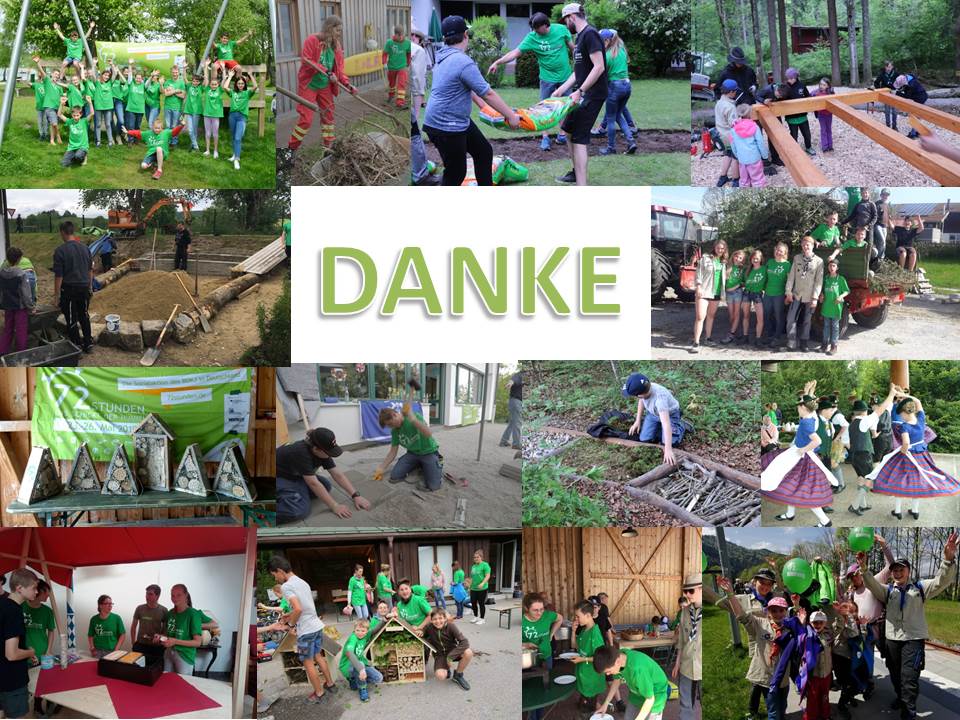 23. – 26. Mai 2019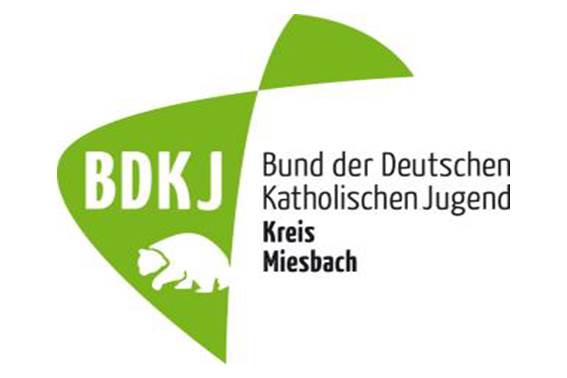 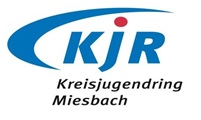 Zahlen und Fakten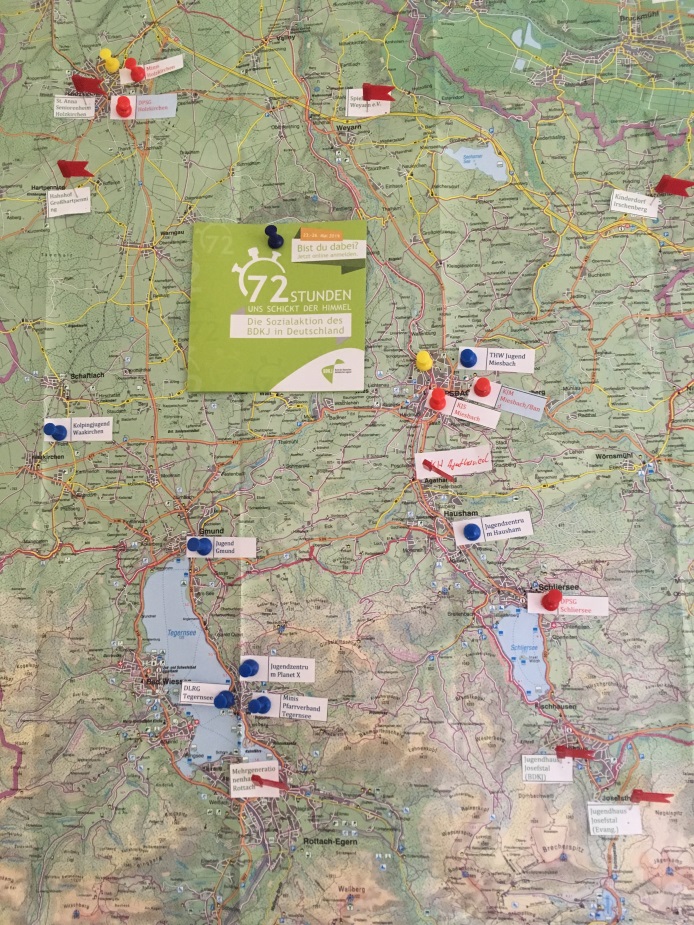 3 Get it – Gruppen:DPSG HolzkirchenDPSG SchlierseeMinis Holzkirchen7 Do it – GruppenTHW MiesbachDLRG TegernseeJugend GmundMinis PV TegernseeJute HaushamPlanet X TegernseeKolping Waakirchen8 ProjektpartnerSt. Anna Seniorenheim/HolzkirchenHahnhof/GroßhartpenningJugendhaus/JosefstalEvang. Studienzentrum/JosefstalSpielkreis e.V./WeyarnKinderdorf/Irschenberg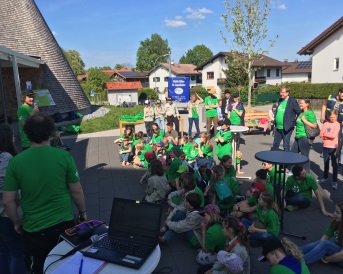 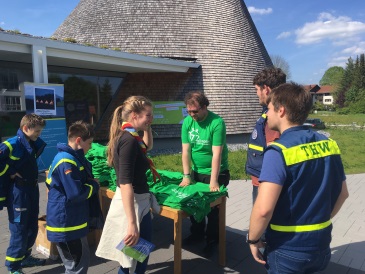 Caritas-Mehrgenerationenhaus/RottachKWA Kuratorium Rupertihof/RottachSchirmherren:Landrat Wolfgang RzehakDekan Michael MannhardtAuftakt: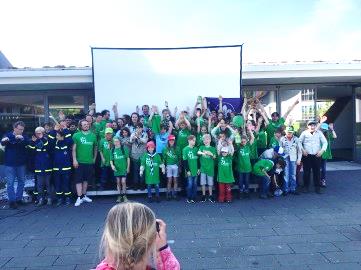 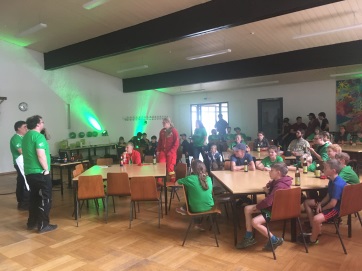 Holzkirchen - Kirche St. Josef 50 TeilnehmerInnenAbschluss: Miesbach – Pfarrheim75 Teilnehmer*innenTeilnehmer*innen: 300 Jungen und MädchenProjektübersicht 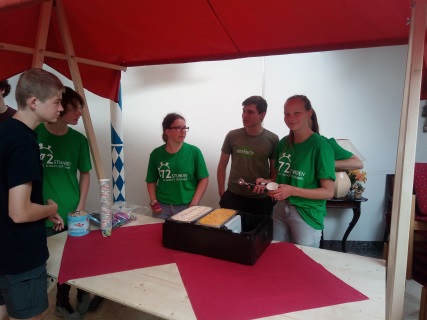 St. Anna Seniorenheim/HolzkirchenGruppe:	DPSG HolzkirchenAufgabe:	Bau eines mobilen Verkauf- und Werbestandes		Organisation BewohnergartenfestErgebnis:	Eine Pfadfindergruppe erarbeitete einen Bauplan vom 		Verkaufsstand; Material und Werkzeug wurde vom St. 		Anna Heim gesponsert; Das Bewohnerfest wurde von den Pfadfindern fleißig 		mitgeplant; Sie unterstützten beim Grillen und bei den Getränken und halfen 		beim Aufräumen tatkräftig mit;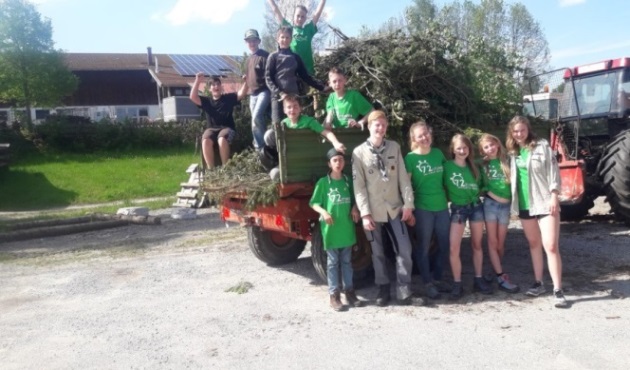 Hahnhof/GroßhartpenningGruppe:	DPSG HolzkirchenAufgabe:	Weidepflege, Gemüsegartenpflege, 		landwirtschaftliche KleinarbeitenErgebnis:	Die Pfadfindergruppe radelte zum 			Hahnhof und half dort am Vormittag 		bei der Weidepflege mit; Nach einer 		ausgedehnten Mittagspause wurde der 		Gemüsegarten auf Vordermann gebracht 		und zum Schluss wurde eine Traktorspritztour unternommen;Evang. Studienzentrum/Josefstal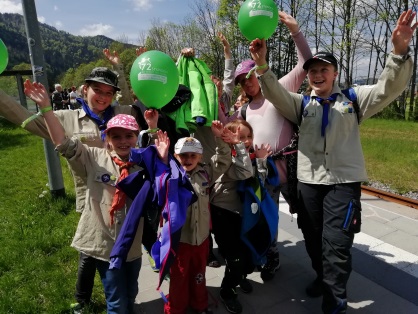 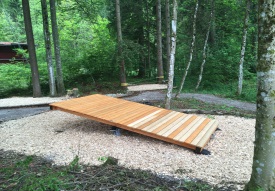 Gruppe:	DPSG SchlierseeAufgabe:	Bau einer Teamwippe		Waldgelände umge-			stalten; Übungsgeräte 		bauen und aufstellen		Barfußpfad anlegenErgebnis:	Die Pfadfinder aus 			Schliersee beschäftigten sich bereits Wochen vor der 		Maßnahme mit der Planung der Teamwippe; Alle 			Berechnungen mussten dem TÜV standhalten, sodass 		auch das fachmännische Wissen eines Zimmermann-		meisters eingeholt wurde; Nach drei Tagen harter 			Arbeit konnte die Teamwippe eingeweiht werden; 			neben der Wippe wurden im Waldgrundstück diverse 		Gerätschaften und ein Barfußpfad neu angelegt. Dank 		der vielen fleißigen Helferinnen und Helfer der 			Pfadfindergruppe konnten alle geplanten Projekte 			fertig gestellt werden. Die Hausleitung des 				Studienzentrums war überglücklich über die 			hervorragende Bauleistung der Schliersee Pfadfinder 		und bedankte sich mit einem Abschlussessen bei der 		Gruppe.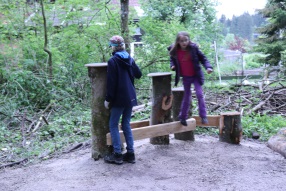 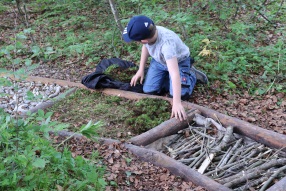 Jugendhaus/Josefstal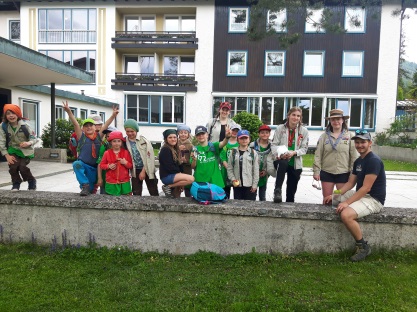 Gruppe:	DPSG HolzkirchenAufgabe:	Bienenweide ansäen, Gartengestaltung, Danke-Fest 		organisierenErgebnis:	Die Pfadfindergruppe half fleißig bei der 				Vorbereitung des Bodens für die Bienenweide; 			Anschließend wurde der Samen ausgebracht und 			der Garten, sowie die Freizeitbereiche gesäubert; 			Zum Dank für die geleistete Arbeit gab es am Samstagnachmittag ein Grillfest 		im Garten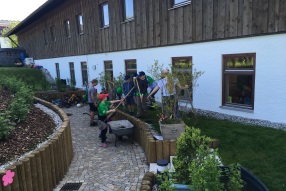 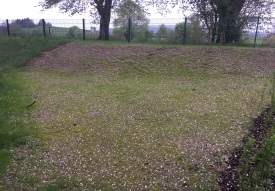 Spielkreis e.V./WeyarnGruppe:	Minis HolzkirchenAufgabe:	Bau eines SandkastensErgebnis:	Ein Großprojekt durften die Ministranten 			aus Holzkirchen umsetzen. Beim Spielkreis 			Weyarn e.V. war der Wunsch da, einen 			Sandkasten für die Kinder zu haben. Nach 			Besichtigung mit den verantwortlichen 			Leitern und dem Landschaftsgärtner Herrn 			Richner wurde aus dem Traun Realität. 			Nicht nur die Minis packten tatkräftig mit 			an, auch die Landtagspräsidentin Ilse Aigner 		konnte sich ein Bild von der großen Aufgabe 		machen. Die Oberminis und die Väter 			mancher Kinder halfen beim Schaufeln und 		beim Verlegen der Sitzplatten. Vom 				Küchenteam wurden die hart arbeitenden 			Minis mit kräftigendem Essen versorgt. 			Die Minis waren so motiviert, dass sie bis 			zur Fertigstellung des Sandkastens 				durchhielten. Zum Dank für die 				außergewöhnliche Leistung durfte jeder der 		Kinder eine kleine Wegstrecke mit dem 			Minibagger zurücklegen – ein tolles Danke 			für die Erfüllung des Sandkastentraumes!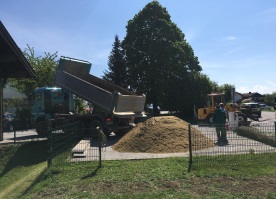 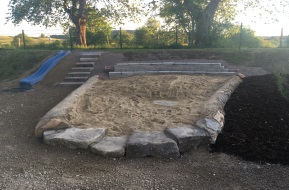 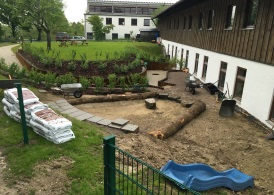 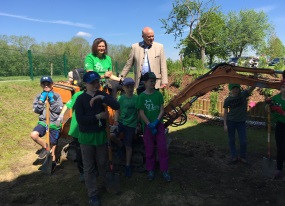 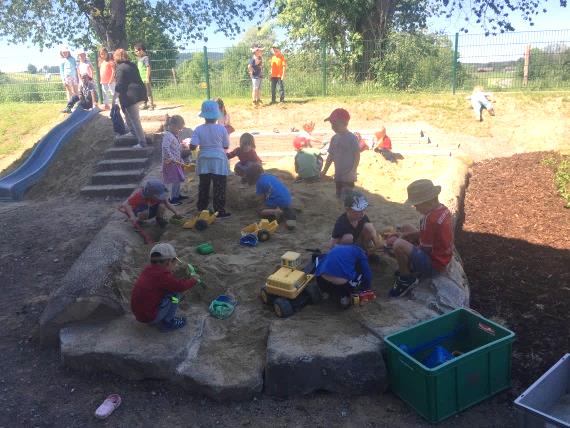 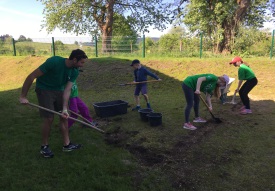 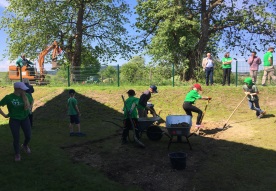 Kinderdorf/Irschenberg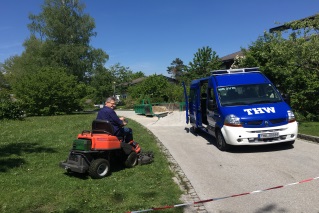 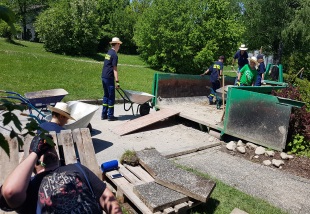 Gruppe:	THW Jugend MiesbachAufgabe:	Erneuerung einer Terrasse und eines 		GartenhäuschensErgebnis:	Die THW Jugend konnte bei diesem 			Projekt wieder ihr ganzes 				handwerkliches Können einbringen. 		Auch hier begannen die Planungen 			frühzeitig, sodass zu  Projektbeginn 			gleich richtig losgelegt werden konnte. 		Die Arbeiten wurden von den 			Jugendlichen selbst in Tagesetappen 		eingeteilt und die Arbeiten verliefen sehr 		diszipliniert und zielstrebig. Mit großer 		Freude konnte die Kinderdorffamilie, 		nach drei Tagen, ihre 	neue Terrasse 		bestaunen und wieder benutzen.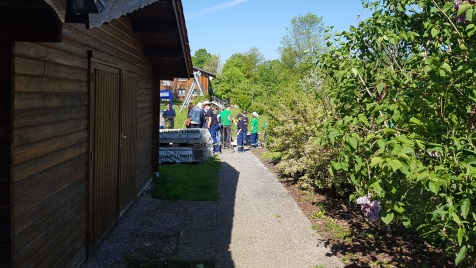 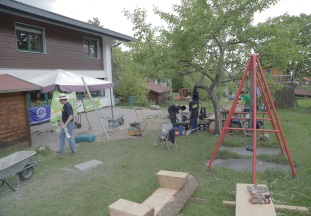 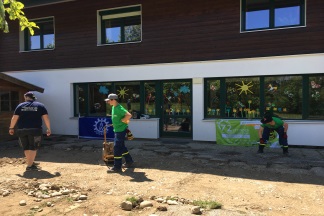 Caritas-Mehrgenerationenhaus/RottachGruppe:	KJS GruppeAufgabe:	Mithilfe beim NachbarschaftsfestErgebnis:	Eine kleine Gruppe half beim Bedienen und beim Aufräumen des 				Nachbarschaftsfestes mit.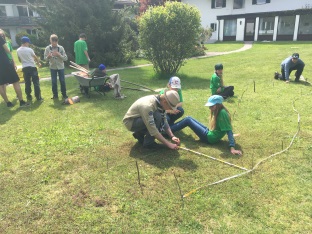 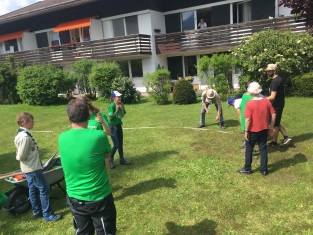 KWA Kuratorium Rupertihof/RottachGruppe:	DPSG HolzkirchenAufgabe:	Anlegen einer BienenweideErgebnis:	Jeden Tag eine gute Tat - unter		Diesem Motto halfen die DPSG den 			„Zukunftspionieren“ des Ruperti-			Stifts in Rottach einen kleinen Traum 		zu verwirklichen. In ziemlich kurzer 			Zeit sollte eine Bienenversuchsfläche 		angelegt werden. Sofort gestalteten 		die Pfadfinder die Vorbereitungen für 		den Aushub und bereiteten das Beet 		für die Bepflanzung vor. Durch eine 			tolle Vorarbeit von Frau Dr. Mayer, 			konnte das Beet am Ende des Tages 		seiner Bestimmung übergeben 			werden und die Bienen und Insekten 		freuen sich nun über die bunte 			Blumenpracht. Am Rande des 			Projektes konnte Frau Dr. Mayer 			ihren Kindheitstraum – einmal 			Pfadfinder zu sein – verwirklichen!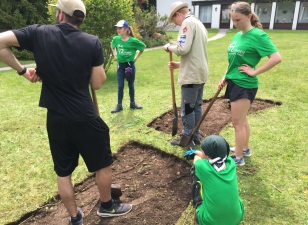 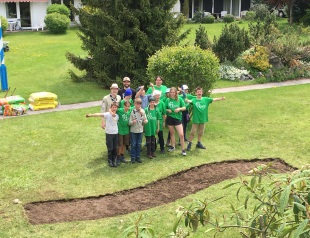 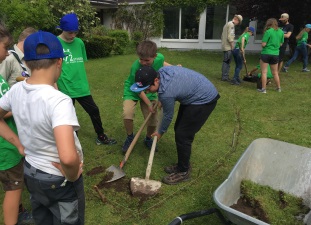 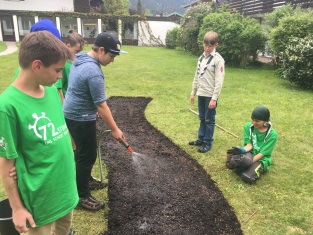 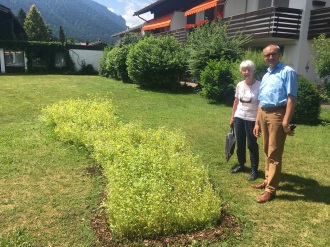 Do it Gruppen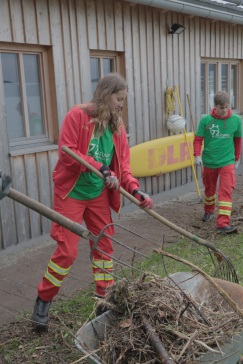 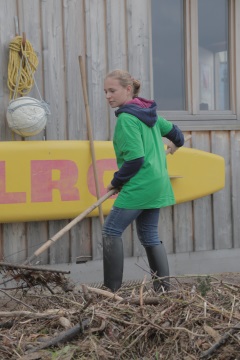 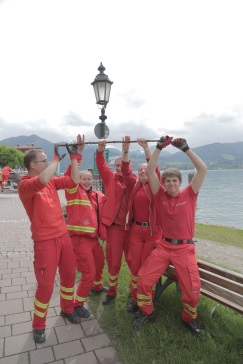 DLRG Jugend - TegernseeAufgabe:	StrandsäuberungErgebnis: 	Mit Hilfe des Bauhofes und mit 			großem Eifer reinigte die DLRG 			Jugend die Strände rund um 				Tegernsee vom Müll.Jugend Gmund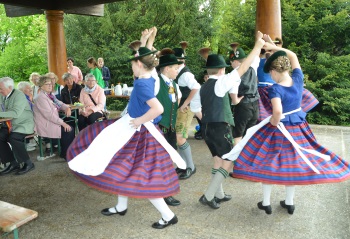 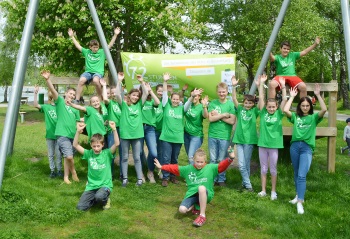 Aufgabe:	Organisation eines 				Kuchenverkaufes mit Kinderfest 		und anschl. Ausflugsfahrt auf dem 		Tegernsee zum Dank an alle 			Ehrenamtlichen und Menschen in 		schwierigen Lebenslagen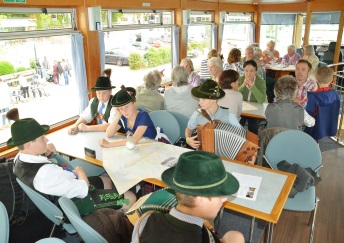 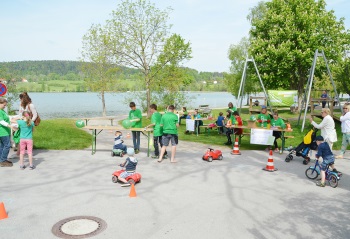 Ergebnis: 	Bereits Tage vorher wurde von 		vielen Kundern und Jugendlichen 		Kuchen gebacken oder in Auftrag 		gegeben. Der Tag selbst wurde zum 		Highlight für viele Menschen. Zum 		einen konnten sie gemütlich Kaffee 		und Kuchen am Strand genießen, 		während die Kinder beim Spielfest 		gut aufgehoben waren; zum 			anderen konnten bedürftige 			Menschen eine besondere 			Schifffahrt auf dem Tegernsee in vollen 		Zügen genießen.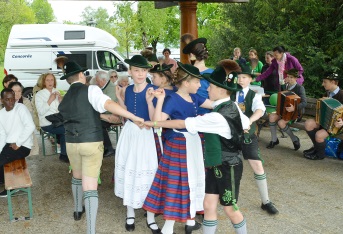 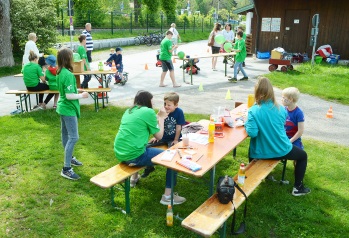 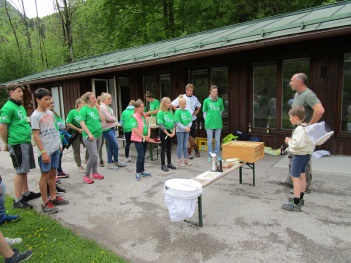 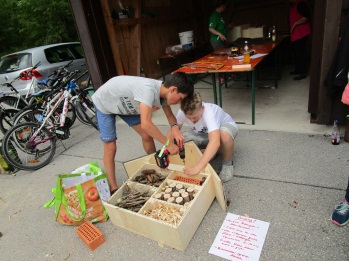 Minis PV Tegernsee-Egern-KreuthAufgabe:	Lebensraum für Biene entdecken 		und Bau eines Insektenhotels;Ergebnis: 	Mit Eifer und Fleiß waren die 		Jungs und Mädels beim Bau der 		Insektenhotels dabei. In einer 		Pause lauschten sie den 			Erfahrungen eines Imkers und 		konnten aus erster Hand wichtige 		Tipps im Umgang mit Bienen 		erfahren.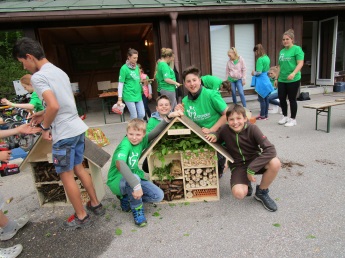 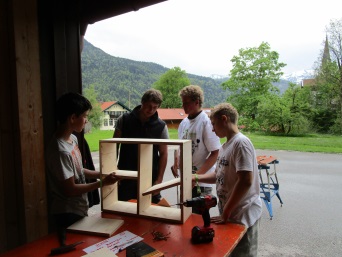 Jugendzentrum – Planet X TegernseeAufgabe:	Müllsammelaktion rund ums JUZ und den angrenzenden WegenErgebnis: 	Mit gut gefüllten Müllsäcken kamen die Jugendlichen von ihrer Sammelaktion  		zurück und wunderten sich nicht schlecht, was alles so achtlos weggeworfen 		wird.Kolping Waakirchen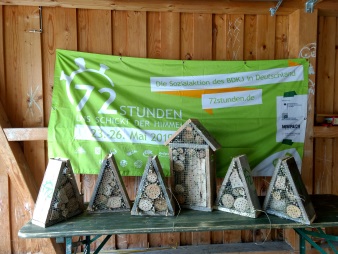 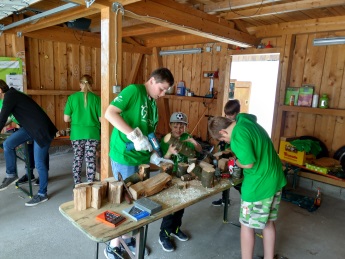 Aufgabe:	Planung und Bau von kleinen 			InsektenhotelsErgebnis: 	Auch in der Garage der Familie 			Finger wurde gebohrt, gefräst und 			gehämmert, bis am 					Sonntagnachmittag die neuen Wohnstätten 		für Insekten aufgestellt werden konnten. Ein 		tolles Gemeinschaftserlebnis für die 			Kolpingjugend.Jugendzentrum – JUTE HaushamAufgabe:	Grillnachmittag und Disco in Kooperation mit der LebenshilfeErgebnis: 	Die Hausbesucher erlebten einen sehr lebendigen Nachmittag mit Spielen ^1		rund ums JUZ und die Discoparty lud viele Jugendlichen zum Tanzen ein.KJM JugendbandAufgabe:	Auftritt beim Sommerfest des St. Anna Seniorenheims in Holzkirchen Ergebnis: 	Mit Begeisterung nahmen die BewohnerInnen die musikalische Abwechslung 		auf. Das von den Pfadfindern organisierte Sommerfest wurde so zu einem 		besonderen Tag, den viele HeimbewohnerInnen nicht so schnell vergessen 		werden.GesamteindruckDie 72Stunden Sozialaktion war geprägt von kleinen und großen Wundern. Viele fleißige Hände halfen mit, Träume wahr werden zu lassen. Die vielen Teilnehmerinnen und Teilnehmer konnten hautnah erfahren, was möglich ist, wenn viele an einem Strang ziehen und sich in den Dienst des großen Ganzen stellen. Dabei erfuhren die vielen kleinen Helferinnen und Helfer, dass sie für ihren Beitrag nicht nur toll Versorgt wurden, sondern ihnen wurde auch viel Lob und Anerkennung entgegen gebracht. Großartig war auch, dass sich so viele unterschiedliche Gruppen an der Sozialaktion beteiligten. Dies lag nicht zuletzt daran, das der Kreisjugendring Miesbach als Kooperationspartner mit Mitorganisator auftrat. Viele Projekte konnten auch deshalb umgesetzt werden, weil die Verantwortlichen immer Wege zur Verwirklichung suchten und der Kreisjugendring die Umsetzung auch finanziell unterstützte. Insgesamt war die 72Stunden Sozialaktion eine sehr gelungene Maßnahme, weil sie unterschiedliche Menschen, unterschiedliche Institutionen und Jung und Alt zusammen gebracht hat, Ideen zu verwirklichen. Eine Aktion, die sich durchaus wiederholen darf an der auch Schulen noch stärker mit eingebunden werden können.						________________________________Miesbach, 5.7.2019				Markus Holler, BDKJ Kreisvorstand